PATIENT ASSISTANCE CHECKLIST FOR MEDICARE ONLY PATIENTS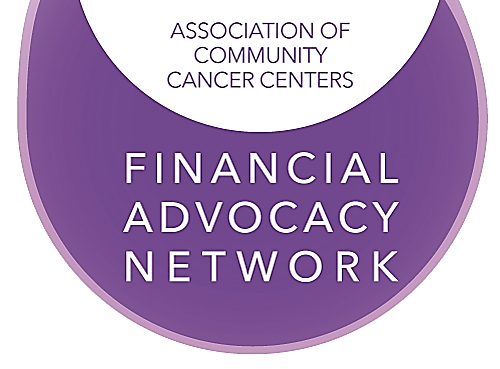  I have received the chemotherapy order written by the physician? I have verified the patient’s insurance coverage? I have verified that the drug(s) are indicated for the patient’s diagnosis? I have obtained prior authorization, if needed? I have identified the patient’s responsibility (an estimate in $) for treatment costs? I have met with the patient to assess his or her ability to pay for treatment? Based on this meeting, does patient need drug replacement?       YES  NO If yes, is a replacement drug program available? (Note: an appeal must to be made to receive        drugs.)      YES  NO     If yes, identify drug and program: 
     _________________________________________________________________________ Does the patient qualify for this program? YES  NOIf no, state reason(s) why: 
______________________________________________________________________ If yes, I have completed all the necessary forms and paperwork for the drug replacement program. YES  NOIf no, state reasons why: ______________________________________________________________________ Does the patient need drug(s) that are not available through a drug replacement program? YES  NOIf yes, identify which drugs: ______________________________________________________________________
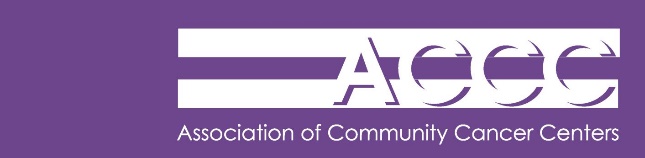 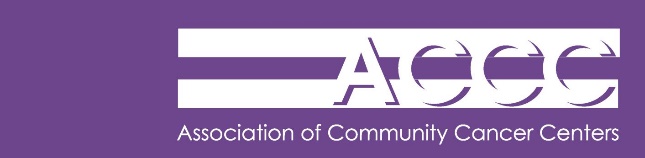  Is Foundation funding assistance available for any of these drug(s) or to help with other treatment-related costs? YES  NOIf yes, identify Foundation(s) and drug(s): ______________________________________________________________________ I have completed all the necessary forms and paperwork for these Foundation funding program(s). YES  NOIf no, state reasons why:      ______________________________________________________________________ Does the patient qualify for charity care from my clinic, cancer center, hospital, or healthcare system? YES NOIf yes, identify program: ______________________________________________________________________ I have completed all the forms and paperwork necessary to apply for this charity care. YES 	 NOIf no, state reasons why: ______________________________________________________________________ Is there a balance or money owed related to treatment?YES  NOIf yes, identify balance: ______________________________________________________________________ If yes, I have worked with the patient and family to create a payment plan for the balance of his or her treatment costs. YES  NO